городской округ г.Дивногорск Красноярского края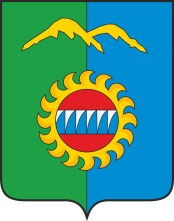 Дивногорский городской Совет депутатовРЕШЕНИЕ      ____09.2022                                             г. Дивногорск                                   № ____-____-ГСО создании муниципального казенного учреждения Контрольно - счетный орган городского округа город Дивногорск Красноярского края	На основании Федерального закона от 06.10.2003 N 131-ФЗ "Об общих принципах организации местного самоуправления в Российской Федерации", ст. 153, 157 главы 26 Бюджетного кодекса Российской Федерации,                           в соответствии с Федеральным законом от 07.02.2011 N 6-ФЗ "Об общих принципах организации и деятельности контрольно-счетных органов субъектов Российской Федерации и муниципальных образований",                               в соответствии с решением городского Совета депутатов от 24.11.2021 № 16- 100-ГС «Об утверждении Положения о Контрольно-счетном органе городского округа город Дивногорск Красноярского края», руководствуясь статьями 26, 44.1, 50 Устава города Дивногорска, Дивногорский городской Совет депутатов РЕШИЛ:1. Создать муниципальное казенное учреждение Контрольно - счетный орган городского округа город Дивногорск Красноярского края, обладающее правами юридического лица.2. Уполномочить председателя Контрольно - счетного органа городского округа город Дивногорск Красноярского края Алтабаеву С.А. на проведение регистрации учреждения в соответствии с требованиями законодательства.3. Настоящее решение вступает в силу в день, следующий за днем его опубликования в газете «Огни Енисея» и подлежит размещению в информационно-телекоммуникационной сети «Интернет» на официальном сайте администрации города Дивногорска.Глава города						                    С.И.Егоров   Председатель городского Совета депутатов 	 		                     Ю.И.Мурашов